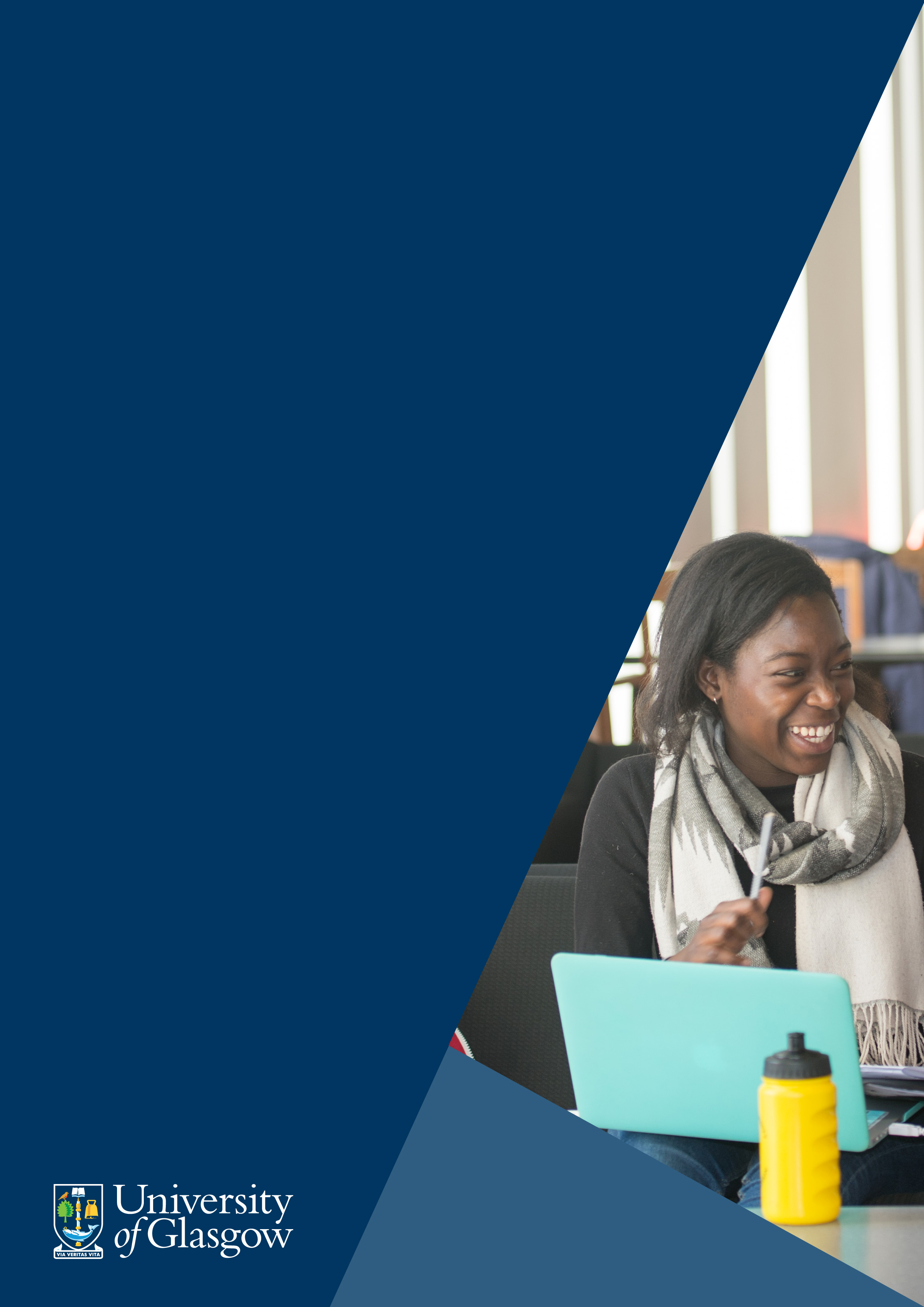 IntroductionThe Library has a large collection of AV material, including CDs, DVDs and streamed recordings and video. We also have a collection of LPs. This guide will tell you how to search for material and find it on the shelf or online. While Library Search does have details of these resources it is more effective to use the individual searches How do I search for a sound recording on CD?Via Specific Search on the Library home page choose Sound recordings from the list. Type the details of the piece of music you are looking for into the search box, e.g. composer and title. If the title of the work is unusual (e.g. ‘The Lark ascending’) you may not need to include the composer, but if you are looking for a work such as a symphony, a quartet or a concerto it’s best to include the composer name too. You can also include the number of the work, opus number and key signature. However, initially it’s best to keep your search simple.

Tip: use the * symbol to pick up different forms of a word, e.g. symphon* will find symphony, symphonie and symphonies.Click on any of the titles to see more detail.Check that a recording includes the work you need before going to look for it. Some of your searches may result in false hits, e.g. the details you have entered do appear in the record for a CD, but they may relate to different works. It’s not possible to restrict your search to CDs only, so you will also get information about LPs, but if you choose sort by date (newest) at the top of the screen the CDs will usually be displayed first in the list. CDs have a small ‘d’ in their shelf-mark, e.g. Music dTB260.100 VIR. Where do I find CDs in the Library?
CDs are located in the Sounds and Vision Lab near to the Music section on level 4 of the Library.  Shelf-marks are usually on the front of the CD box. Use the blue range guides within the CD shelves to find the CD you want. How do I find streamed sound recordings?The University subscribes to the Naxos Music Library, which offers access to over 2 million individual tracks, covering classical, jazz, folk, blues and world music. You can access it via Databases on the Library home page. It is accessible from off campus with your GUID.How do I search for a film or performance on DVD?Via Specific Search on the Library home page choose Video recordings from the list. Click on any of the titles to see more detail. DVDs have a small 'x' at the start of their shelf-mark, e.g. Music xPV400.010 T7-OPU. Where do I find DVDs in the Library?DVDs are located within the Sound and Vision Lab on level 4 of the Library How do I search for streamed films or performances?Via Specific Search on the Library home page choose Video recordings from the list. Type the details of the work you are looking for (title, director, performers etc.). If any streamed material is available it will be listed as Format – E-Sound or as Availability – Online.In addition to resources that are individually listed the Library also subscribes to the Box of Broadcasts database. This gives access to programmes from over 65 free-to-air channels as well as to archive material from the BBC and some other channels. You can access it via Databases on the Library home page. It is accessible from off campus with your GUID (within the UK only). You can search Box of Broadcasts directly – the material held in it is not findable via Library Search. The Library also has access to the Kanopy database of streamed films and documentaries. Playing and borrowing AV materialYou can borrow both CDs and DVDs using the self-issue machines in the Library. You can also us the playback facilities located in the Sound and Vision Lab on Level 4. LP CollectionThe Library has a collection of LPs which are located at the Library Research Annexe. You can find LPs using the Sound recordings search. LPs are identified by a small ‘g’ in the shelf-mark, e.g. Music gTB260.100 92-ROW. If you want to listen to an LP you can request it using the LRA Request form.  Other facilitiesA number of electronic piano keyboards are available on level 4. They are located in the Sound and VisionLab. Please report any faults with the keyboards to the Welcome Desk at the Library entrance.Get more helpIf you need help with finding AV material contact Morag Greg, College Librarian for Film & TV Studies, Music and Theatre Studies (morag.greig@glasgow.ac.uk).